ExpoMin Sonora – Mining Show in Mexico Uno de los eventos mineros más importantes en México tendrá lugar la próxima semana en Sonora. ExpoMin Sonora, también conocido como el Congreso Internacional Minero de Sonora 2018, que se realizará del 23 al 26 de octubre de 2018, es un evento donde inversores, profesionales de la industria minera, proveedores de servicios mineros nacionales e internacionales y empresarios de importantes empresas mineras se reúnen para conocer sobre los últimos productos de minería, hacer networking y actualizarse en las últimas tecnologías en el sector.México es uno de los jugadores más importantes en minería de la región de Latinoamérica. En febrero pasado, Mining Technology escribió: “El análisis realizado por BMI Research predice que la industria minera de México experimentará una de las recuperaciones más rápidas en Latinoamérica debido al sólido desempeño de los precios de sus productos clave: oro, plata, cobre y zinc, junto con un pipeline de proyectos estables y un marco regulatorio de apoyo ".El artículo continúa diciendo que México es un importante destino minero, con una historia de exploración y producción de 500 años y que las minas del país producen el 1.7% de la producción mundial de minerales y es el mayor productor de plata a nivel mundial.Muchos estudios de la industria predicen que para 2020, los metales y la minería mexicanos tendrán un valor de $ 35612.8 millones, un aumento del 26.5% en comparación con 2015, con una tasa de crecimiento anual de alrededor del 4.8%. Los expertos han pronosticado que para 2020 la industria mexicana de metales y minería tendrá un volumen de 54,839.8 toneladas, un aumento de 24.4% en comparación con 2015.Esta noticia probablemente será discutida por los 3,700 asistentes esperados y 250 expositores en la feria. Por supuesto, además de analizar cómo las compañías mineras pueden satisfacer esta necesidad, los asistentes buscarán nuevas tecnologías que ayuden a la reducción de costos.Si pasa por nuestro stand 290, encontrará tecnología dedicada a optimizar la integridad del producto, maximizar recursos y cumplir con las especificaciones para la extracción y procesamiento de minerales, así como tecnologías que ayudan a la disminución de costos y las innovaciones que necesita para reducir su huella de procesamiento de minerales.En el stand puede encontrar información sobre cómo obtener datos geoquímicos en tiempo real con analizadores portátiles XRF, mejorar el análisis de lodos elementales XRF sin la necesidad de nitrógeno líquido con una sonda multi elemental, medir el óxido de nitrógeno (NO-NO2-NOx) en las emisiones de una fuente que utiliza tecnología quimio luminiscente y realizar un control de calidad en tiempo real para la optimización de procesos con un analizador elemental en línea.Además, puede hablar con nuestros expertos sobre cómo las básculas transportadoras, las básculas alimentadoras de cinta, el equipo de protección de bandas transportadoras y los dispositivos de medición de nivel de punto y nivel continuo pueden ayudar a monitorear con precisión la producción, controlar la carga del producto y rastrear el inventario para administrar su proceso de manera eficaz y eficiente.Si todo esto suena complicado, no se preocupe. Solo hable con uno de nuestros expertos en aplicaciones que estarán en el stand. Harán todo lo posible para ayudarlo a resolver sus desafíos más exigentes de exploración, procesamiento, minería y análisis de minerales.¿Desea socializar tanto como desea aprender más sobre las innovaciones en la industria?, ExpoMin Sonora ha organizado muchas actividades para los asistentes, incluidos torneos de golf y pesca, carreras de 5 km y 8 km, una cena de gala y tres excursiones diferentes. Y si trae a su familia, hay una sala de minería especial para niños.¡Lo esperamos!Detalles del Evento:13 Congreso Internacional Minero, Sonora 2018 
Octubre 23-26, 2018
Stand 290
Expoforum
Hermosillo, Sonora, México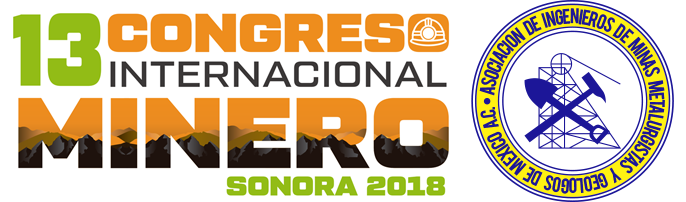 ###